ПЕДАГОГИЧЕСКИЙ СОВЕТДата проведения: 17 ноября  2016г.Тема педсовета: «Особенности обучения детей с ограниченными возможностями здоровья разных категорий в условиях введения ФГОС НОО ОВЗ»Цель педсовета: формировать единую линию поведения, систему общих взглядов и мотивации педагогического коллектива, обеспечивающих успешность образовательного процесса в условиях новых требований и подходов к школьному образованию в соответствии с требованиями федерального государственного образовательного стандарта обучающихся с ограниченными возможностями здоровья. Задачи педсовета: просвещение педагогов по основным положениям федерального государственного образовательного стандарта обучающихся с ограниченными возможностями здоровья; План проведения педсовета1. «Образование  обучающихся  с ограниченными возможностями здоровья  в условиях  реализации ФГОС НОО ОВЗ»(выступление Швец К.В., зам. директора  по УВР.)2. «Обучение и сопровождение ребёнка с ОВЗ в условиях инклюзивного образования» (выступление Петровой Е.П., учителя начальных классов.)3. «Особенности обучения детей с задержкой психического развития в соответствии с ФГОС НОО ОВЗ» (выступление Кудряшовой И.И., учителя начальных классов для детей с ЗПР. ).4. «Организация обучения на дому в МБОУ «СШ№16» (выступление Полищук Т.В., зам.директора по УВР.)5.6. «Социально-педагогические сопровождение детей с ОВЗ» (выступление Красуцкой С.О., социального педагога.) Образование обучающихся с ограниченными возможностями здоровья в условиях реализации ФГОС НОО ОВЗ                                                   Выступление на педагогическом совете17.11.2016г.зам.директора по УВР   Швец Кристины Владимировны                                                            Прежде чем говорить об образовании детей с ОВЗ, необходимо знать, что это за группа детей, каковы их особенности. Термин «лицо с ограниченными возможностями здоровья» появился в российском законодательстве относительно недавно. В соответствии с Федеральным законом от 30 июня 2007 г. № 120-ФЗ «О внесении изменений в отдельные законодательные акты Российской Федерации по вопросу о гражданах с ограниченными возможностями здоровья» употребляемые в нормативных правовых актах слова «с отклонениями в развитии» заменены словами «с ограниченными возможностями здоровья», то есть имеющими недостатки в физическом и (или) психическом развитии.(СЛАЙД) Закон «Об образовании в РФ» от 29.12.2012 г. № 273 трактует его так:  «обучающийся с ограниченными возможностями здоровья — физическое лицо, имеющее недостатки в физическом и (или) психологическом развитии, подтвержденные психолого-медико-педагогической комиссией и препятствующие получению образования без создания специальных условий».(СЛАЙД)В основном, это дети: с тяжелыми нарушениями речи; значительными нарушениями слуха, зрения и опорно-двигательного аппарата; задержкой психического развития и умственной отсталостью, дети с РАС.Хотелось бы обратить ваше внимание на понятие «ребёнок-инвалид».(СЛАЙД)Инвалид-лицо, которое имеет нарушение здоровья со стойким расстройством функций организма, обусловленное заболеваниями, последствиями травм или дефектами, приводящее к ограничению жизнедеятельности и вызывающее необходимость его социальной защиты. Лицам в возрасте до 18 лет устанавливается категория "ребенок-инвалид". Признание лица инвалидом осуществляется федеральным учреждением медико-социальной экспертизы.Это значит, что не все дети, имеющие медицинский диагноз, попадают в группу детей с ОВЗ, а только те, кто нуждается в специальных условиях обучения: специальных программах; специальных приемах и методах обучения; специальных учебниках и учебных пособиях; специальных технических средствах обучения индивидуального пользования; услугах ассистента и других условиях.Статус «ребенок с ОВЗ» устанавливается психолого-медико-педагогической комиссией. Инициатором прохождения ребёнком обследования могут быть родители (законные представители), образовательные организации, организации, осуществляющие социальное обслуживание, медицинские организации, другие организации с письменного согласия родителей (законных представителей) детей. По результатам обследования, комиссия выдаёт заключение. Заключение комиссии носит для родителей (законных представителей) детей рекомендательный характер. Представленное родителями (законными представителями) детей заключение комиссии является основанием для создания органами исполнительной власти субъектов Российской Федерации, осуществляющими государственное управление в сфере образования, и органами местного самоуправления, осуществляющими управление в сфере образования, образовательными организациями, иными органами и организациями в соответствии с их компетенцией рекомендованных в заключении условий для обучения и воспитания детей.Необходимо помнить, что статус может быть изменен, если у ребенка наблюдается положительная динамика в результате оказанной психолого-педагогической помощи.(СЛАЙД) Что же даёт ребёнку статус ОВЗ как в школьном, так и дошкольном возрасте ?:
1.право на бесплатные коррекционно-развивающие занятия с логопедом, психологом, специальным педагогом в условиях образовательной организации;
2.право на особый подход со стороны обучающих учителей, которые должны учитывать психофизические особенности ребенка, в том числе индивидуально-ориентированную систему оценивания;
3.по окончании 9 и 11 класса право на выбор сдачи государственной итоговой аттестации (ГИА) в форме государственного выпускного экзамена (упрощенная форма) или в форме основного государственного экзамена (тестовые задания);
4.к детям группы ОВЗ не применяются меры дисциплинарного взыскания  на протяжении всего периода обучения;
5. право на выбор реализации адаптированной программы, рекомендованной ПМПК, как в образовательном учреждении по месту жительства, т. е. обычной общеобразовательной организации, так и в специализированном учреждении для детей, имеющих те или иные нарушения развития;
6.право на конфиденциальность информации о состоянии психофизического развития и неразглашении ее третьим лицам, не участвующим в процессе образования детей.(СЛАЙД) С1.09.2016 года вступил в силу новый образовательный стандарт для детей с ограниченными возможностями здоровья в начальной школе (ФГОС НОО для детей с ОВЗ.) Утверждены два ФГОС определяющих обучение детей с ОВЗ(Приказы Министерства образования и науки Российской Федерации от19.12.2014 № 1599 и № 1598 соответственно): -Федеральный государственный образовательный стандарт образованияобучающихся с умственной отсталостью (интеллектуальными нарушениями).- Федеральный государственный образовательный стандарт начальногообщего образования обучающихся с ограниченными возможностямиздоровья. С 1 сентября 2016 учебного года по новому ФГОС  НОО ОВЗ в нашей школе начал обучение 1-Д (дополнительный класс) для детей с задержкой психического развития.  (СЛАЙД) На сегодняшний день в нашей школе имеют статус обучающегося с ОВЗ 67 детей.1-4классах - 66 детей.5-9классах-1ребёнок.10-11классах-Имеют инвалидность – 15 детей.1-4классах- 8 детей.5-9 классах-7 детей.10-11 классах-Из них :со статусом ОВЗ-  8детей.1-4классах-7детей.5-9классах-1 ребёнок.Обучение лиц, зачисленных ДО 1.09.16г. для обучения по адаптированным программам, осуществляется по ним ДО ЗАВЕРШЕНИЯ ОБУЧЕНИЯ. (СЛАЙД)      ФГОС представляет собой совокупность обязательных требований при реализации адаптированных основных общеобразовательных программ начального общего образования (далее АООП НОО)• АООП НОО обучающихся с ОВЗ разрабатывается на основе настоящего Стандарта с учетом особенностей их психофизиологического развития, индивидуальных возможностей и обеспечивают коррекцию нарушений развития и их социальную адаптацию.(СЛАЙД)     Цель введения ФГОС НОО обучающихся с ОВЗ:  Введение в образовательное пространство всех детей с ОВЗ вне зависимости от:- степени тяжести нарушения психического развития,- способности к освоению цензового уровня образования,- вида учебного заведения,- региона проживания.(СЛАЙД)   Функции федерального государственного образовательного стандарта для обучающихся с ограниченными возможностями здоровьямаксимальное расширение охвата обучающихся с ОВЗ образованием, отвечающим их возможностям и потребностям;-каждому обучающемуся с ОВЗ конституционное право на начальное школьное образование вне зависимости от тяжести нарушения развития, возможностей освоения образования и вида образовательного учреждения;-гарантирует обучающемуся с ОВЗ удовлетворение общих с нормально развивающимися детьми и особых образовательных потребностей, создание оптимальных условий для реализации реабилитационного потенциала;-возможность выбора варианта образования, адекватного возможностям обучающегося с ОВЗ, отвечающего желанию семьи и рекомендациям специалистов, предоставление семье всей полноты информации о диапазоне возможных достижений ребёнка; -сопоставимое качество образования обучающихся с ОВЗ на всей территории Российской Федерации;механизм регуляции процесса интеграции / инклюзии обучающихся с ОВЗ;создать условия и стимулировать инновационное развитие отечественной образовательной системы, модернизацию механизмов взаимодействия систем и специалистов общего и специального образования.(СЛАЙД)Возможность получения образования всеми детьми, независимо отограничений возможностей их здоровья закреплена в Федеральном законе«Об образовании в РФ» № 273-ФЗ от 29.12.2012 : …. (обратить внимание наслайд) «создаются необходимые условия для получения без дискриминациикачественного образования лицами с ограниченными возможностямиздоровья, для коррекции нарушений развития и социальной адаптации,оказания ранней коррекционной помощи на основе специальныхпедагогических подходов и наиболее подходящих для этих лиц языков,методов и способов общения и условия, в максимальной степениспособствующие получению образования определенного уровня иопределенной направленности, а также социальному развитию этих лиц, втом числе посредством организации инклюзивного образования лиц сограниченными возможностями здоровья»  (СЛАЙД)Обратимся к понятию инклюзивное образование.Инклюзивное (франц. inclusif – включающий в себя, от лат. include –заключаю, включаю) или включенное образование – термин, используемый  для описания процесса обучения детей с особыми потребностями в общеобразовательных (массовых) школах.Дети с особыми образовательными потребностями – в данном случае это дети с ОВЗ.Инклюзивное обучение детей с особенностями развития совместно с их сверстниками – это обучение разных детей в одном классе, а не вспециально выделенной группе (классе) при общеобразовательной школе.ВСЕ дети, (ВСЕ означает 100% детей), а не только те, которые считаются обучаемыми)в независимости от их физических, психических,интеллектуальных и иных особенностей, включены в общую системуобразования и обучаются по месту жительства вместе со своимисверстниками без инвалидности в одних и тех же общеобразовательныхшколах, которые учитывают их особые образовательные потребности иоказывают необходимую специальную поддержку.В обычном образовательном учреждении, где обучаются дети с ОВЗ,должны быть созданы все условия для удовлетворения специальныхобразовательных потребностей таких детей. Это основной принципинклюзивного образования. Инклюзивное образование:- исключает любую дискриминацию детей,- обеспечивает равное отношение ко всем людям,- создает особые условия для детей, имеющих особые образовательныепотребности.О необходимости предоставления каждому учащемуся возможностидостижения соответствия любого уровня подготовки с учетом егоиндивидуальных потребностей и способностей говориться также и вКонцепции развития образования. (СЛАЙД) Еще один федеральный документ, требующий внимания, – это Национальная образовательная инициатива «Наша новая школа» (утверждена Д.А. Медведевым 04 февраля 2010 года, Пр-271). В нем был сформулирован основной принцип инклюзивного образования:Новая школа – это школа для всех. В любой школе будет обеспечиваться успешная социализация детей с ограниченными возможностями здоровья, детей-инвалидов, детей, оставшихся без попечения родителей, находящихся в трудной жизненной ситуации. В каждом образовательном учреждении должна быть создана универсальная безбарьерная среда, позволяющая обеспечить полноценную интеграцию детей-инвалидов.(СЛАЙД)Важным федеральным документом в области образования детей-инвалидов является Государственная программа Российской Федерации «Доступная среда» на 2011–2015 годы, утвержденная Постановлением Правительства РФ от 17 марта 2011 г. № 175. В числе целевых индикаторов программы – доля общеобразовательных учреждений, в которых создана универсальная безбарьерная среда, позволяющая обеспечить совместное обучение инвалидов и лиц, не имеющих нарушений развития, в общем количестве общеобразовательных учреждений. Наша школа принимает активное участие в реализации  данного проекта  с 2015 года. Для обеспечения введения ФГОС ОВЗ в нашем учреждении проводился ряд мероприятий по следующим направлениям: .(СЛАЙД) Работа была начата с создания рабочей творческой группы по внедрению ФГОС для обучающихся с ОВЗ, с изучения педагогического, методического, кадрового и материально- технического потенциала образовательного учреждения. Был разработан план работы учреждения по введению ФГОС. Данная работа освещается на сайте школы. (СЛАЙД). Уже 6 педагогов нашей школы   в рамках дополнительного профессионального образования успешно повысили свою квалификацию по теме « Обучение детей с задержкой психического развития в соответствии с требованиями ФГОС».В нашей школе в 1995году для детей с ЗПР были сформированы специальные коррекционные классы с наполнением до 12 человек. Прием детей в такие классы осуществляется на основании  коллегианальных заключений ЦПМПК, ТПМПК. По медицинским, социально-педагогическим показаниям и на основании заявления родителей (законных представителей) учащихся организуется индивидуальное обучение на дому;Учебный план для таких классов построен с учетом коррекционно-развивающих и здоровьесберегающих технологий.Коррекционное воздействие осуществляется на индивидуальных и групповых занятиях при тесном взаимодействии психолога, логопеда, социального педагога и учителя КРО.Педагогами нашего методического объединения организована работа школьного ПМПк. По результатам консилиума даются рекомендации родителям, учителям, определяется необходимость индивидуальных занятий по предметам для устранения пробелов в знаниях. С родителями заключаются договоры о согласии на психолого-педагогическое сопровождение обучающихся и другие необходимые документы. А самое главное, позволяет определить индивидуальный образовательный маршрут необходимый детям на данный период. В рамках организации работы ПМПк пришлось и психологу, и логопеду, и соц. педагогу по-другому взглянуть на свою работу и не просто обследовать детей и вносить заключения, а посредством коррекционной программы устранять возникшие трудности.Важным условием социализации и адаптации ребенка в системе отношений с окружающим, на наш взгляд, является возможность его творческой реализации. Дети с ОВЗ принимают активное участие в различных конкурсах, предметных неделях, дистанционных олимпиадах для детей с ОВЗ, где занимают призовые места.Главное, что хотелось отметить дети с ОВЗ не изолированы от других детей школы. Педагоги стремятся создать благоприятную психологическую атмосферу, чтобы обучение таких детей проходило комфортно. Воспитательная работа организуется так, что ребята имеют возможность контактировать с другими ребятами в школе. Это совместные праздники, труд, отдых, творческая деятельность, совместные поездки в театр, музеи.В результате общения дети с ОВЗ получают необходимый опыт коллективной работы, поражений побед, учатся общаться, дружить. Присутствие в школе детей с ОВЗ, нуждающихся в помощи, поддержке становится фактором нравственного воспитания здоровых детей конечно при правильном педагогическом сопровождении.                                                                                   Приложение №1Инклюзивное образование: опрос для педагогов 1.Как Вы относитесь к идее инклюзивного образования? А) Положительно Б) Отрицательно В) Вариант Вашего ответа____________________________________________________________ 2. Насколько выполнима эта идея в условиях современного Российского образования? А) Выполнима Б) Невыполнима В) Вариант Вашего ответа_____________________________________________________________ 3. Какие сложности могут возникнуть у педагогов при включении в обычный класс (группу) детей с ОВЗ? Вариант Вашего ответа_______________________________________________________________ 4. Имеете ли Вы лично возражения против работы с детьми с ОВЗ? Если ДА, то почему?__________________________________________________________________ 5. Считаете ли Вы, что совместное обучение полезно (вредно) для нормально развивающихся детей? Для детей с ОВЗ? Вариант Вашего ответа_______________________________________________________________ 6. Какие условия необходимо создать для успешного совместного образования детей с разными возможностями здоровья? Вариант Вашего ответа_______________________________________________________________ 7.Какие условия нужно создать для педагога для успешного выполнения своих функций? Вариант Вашего ответа_______________________________________________________________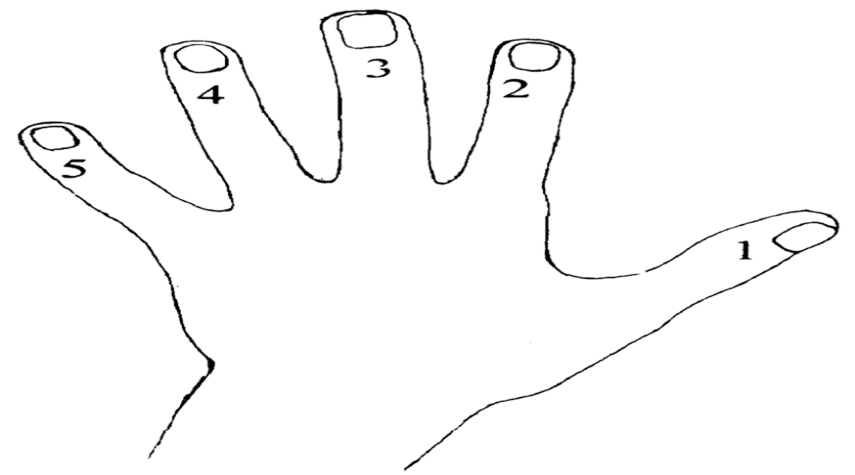 Обведите карандашом контур своей руки и напишите на соответствующих пальцах свое отношение к сегодняшнему педсовету...1.Для меня важно и интересно…… 2.Я получил конкретные рекомендации….3.Мне не понравилось…..4.Пожелания …..5.Для меня недостаточно….                                                                   Приложение №2
                               РЕШЕНИЕ                     педагогического совета                            от 17 ноября 2016г.1.